FORMULAIRE DE NOMINATION 2024Prix Inria - Académie des sciences Grand prix Inria – Académie des sciencesPrix de l’innovation Inria – Académie des sciences – Dassault SystèmesPrix Inria – Académie des sciences jeunes chercheurs et jeunes chercheusesPERSONNE NOMMÉE :	Nom et prénom						Date de naissance : 	(Majuscules)		Adresse : 	Téléphone : 	 
Courrier électronique :
Adresse internet (site web) :  	Profession :	Titre et affiliation : 	SOUTIEN SCIENTIFIQUE PAR :	Nom et prénom 	(Majuscules)	Adresse : 
Téléphone : 	
courrier électronique : 	Signature :						             Date : 
Composition du dossier de nomination : le formulaire de nomination,une lettre de soutien donnant un avis personnel sur la personne nommée (1 page). un bref curriculum vitae (1 page maximum), les principaux résultats scientifiques de la personne nommée (2 pages maximum), la liste des principales publications (10 au maximum, 1 page) : 3 à 5 lignes maximum de justification du choix par publication ainsi que les liens correspondants vers les journaux ou vers des archives ouvertes si celles-ci existent ;Les dossiers doivent être impérativement transmis à l’Académie des sciences par un responsable d’équipe-projet, un directeur de laboratoire, un chef d’établissement ou un Membre de l’Académie qui apporte son soutien à la nomination. Les candidatures directes ne sont pas recevables.L’Académie des sciences et Inria ayant signé la Déclaration de San Francisco (DORA), il est recommandé de ne pas utiliser d'indicateurs bibliométriques tels que le facteur d’impact des journaux dans la nomination.Dossier à retourner avant le vendredi 24 mai 2024 à 12 heures en un fichier unique (format PDF) à : prix@academie-sciences.fr 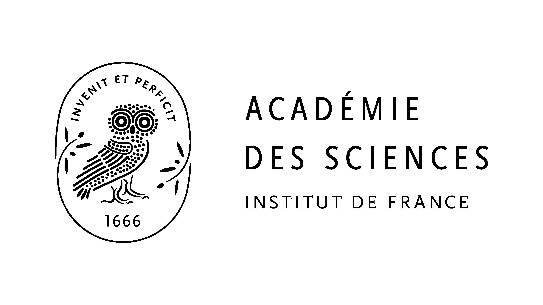 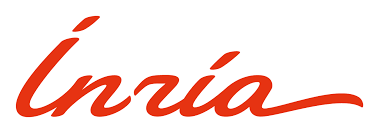 